Dessin de définition du bac retenuBac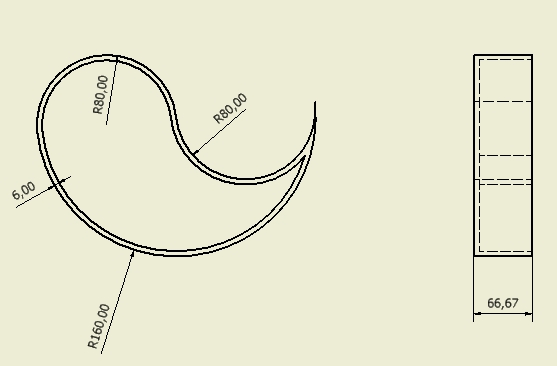 Rainurage tous les 20 mm d’une latte d’épaisseur 8 mm et de hauteur 70  mmTrempage de la forme dans l’eau pour assouplir le boisCeintrage et fixation sur une forme découpée.Remplissage : Une partie en terre sèche, une partie en terre mouillée.Partie commandeAcquérir : CapteursTraiter : Arduino + S4A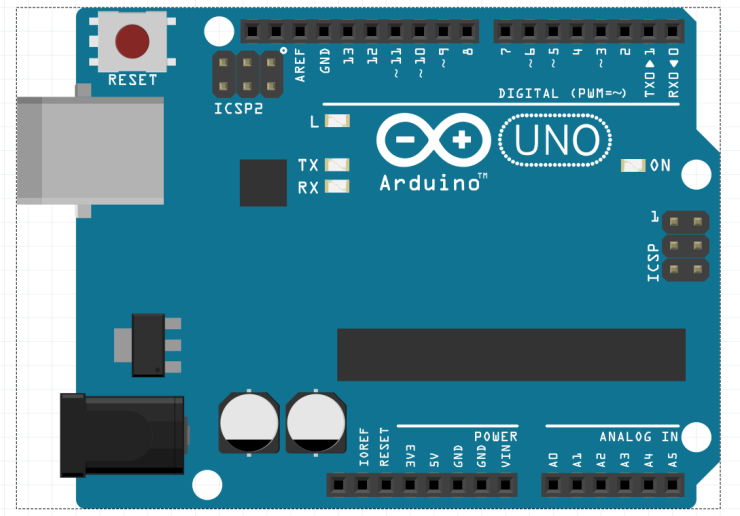 Distribuer convertir : ActionneurProgrammation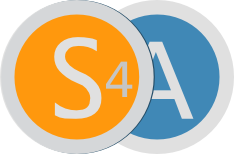 Intérêt de S4A : C’est une version de Scratch permettant de visualiser les valeurs des capteurs connectés et de piloter directement une carte Arduino.Configuration : http://s4a.cat/Par le logiciel Arduino, téléverser dans la carte Aruino le firmware permettant sa connexion avec  S4A.Quitter le logiciel ArduinoLancer S4A : Le logiciel détectera automatiquement la carte Arduino et affichera la valeur des capteurs.ProgrammationProgrammer directement à partir des blocs présents dans le menu « Mouvements »Il est possible de changer le lutin fourni par défaut (carte Arduino grossièrement dessinée) par un lutin plus adapté à la serre.Exemple : le programme fourni  affiche un lutin représentant la connectique de la serre. 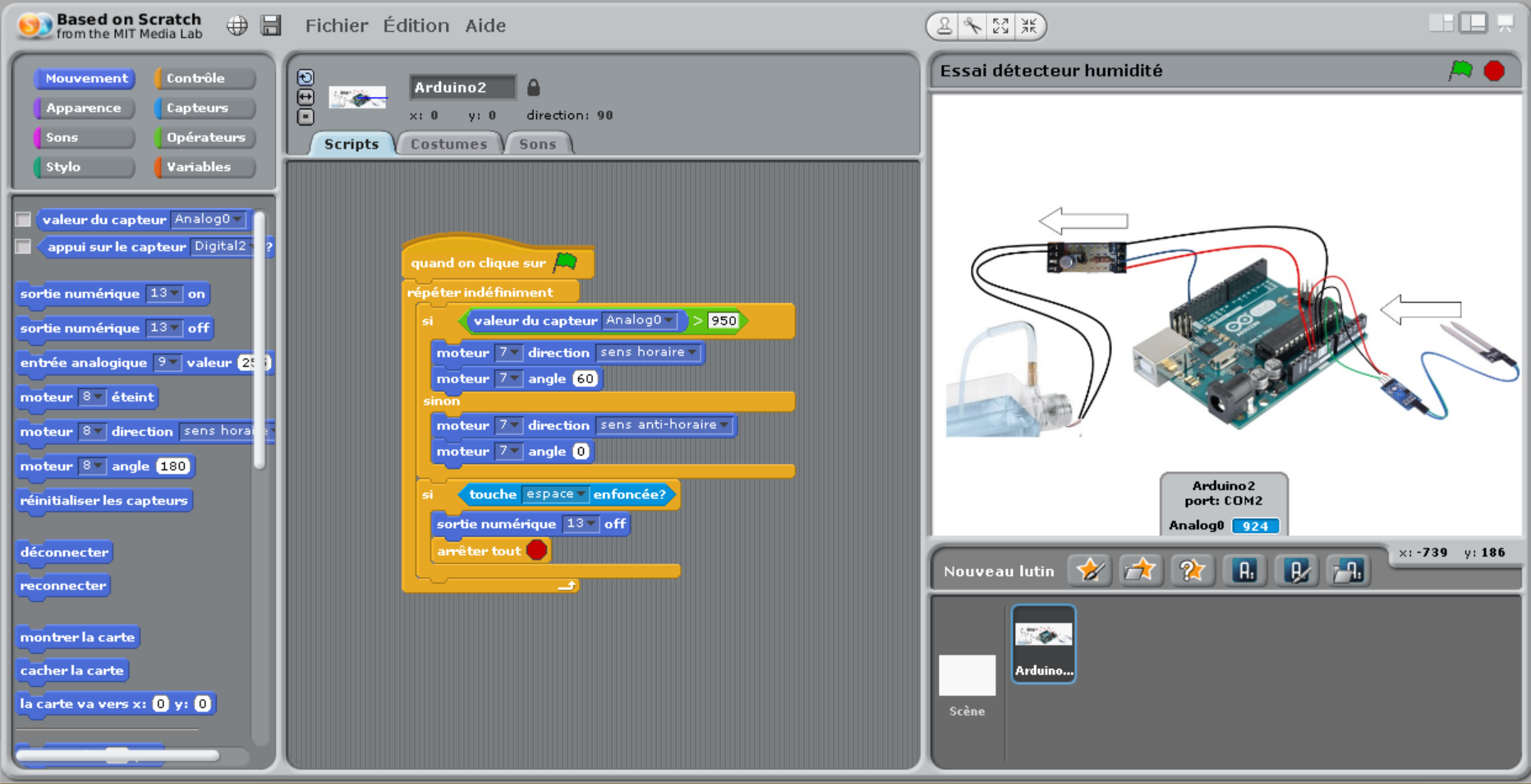 Programmation de l’arrosageProgrammation de l’aérationProgrammation de la ventilationCapteur d’humidité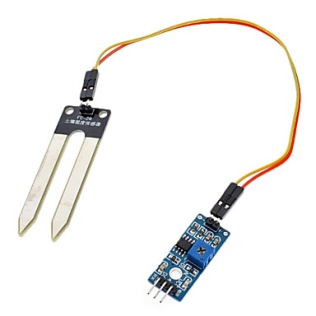 Entrée analogique A0Capteur de températureCapteur de températureSolution 1 : Capteur du commerceSolution 2 : Capteur réalisé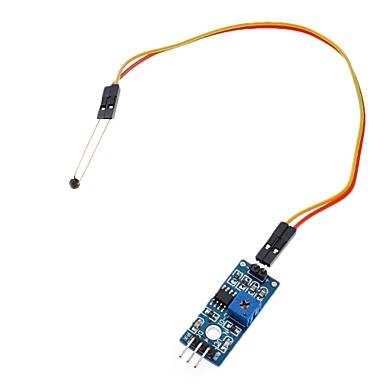 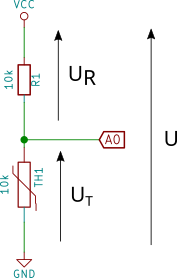 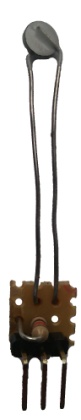 Entrée analogique A1Entrée analogique A1VentilationVentilationVentilationSolution 1 : Interface relais du commerceSolution 2 : Interface réalisée avec un transistor de commutationEffecteur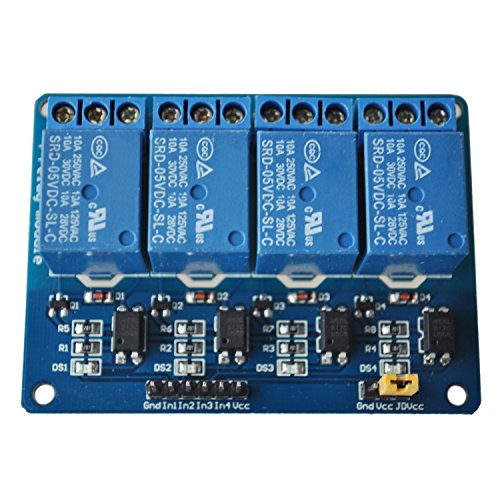 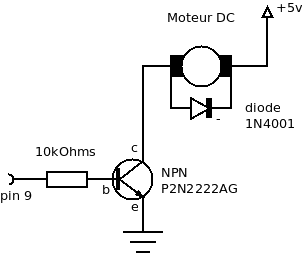 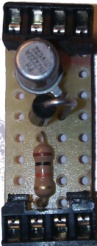 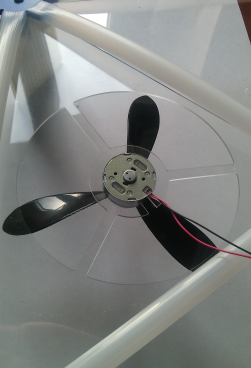 Sortie numérique 1 Sortie numérique 1 Sortie numérique 1 AérationAérationAérationAérationSolution 1 : Interface relais du commerceSolution 2 : Interface réalisée avec un transistor de commutationSolution 3 : ServomoteurEffecteur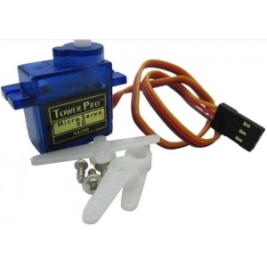 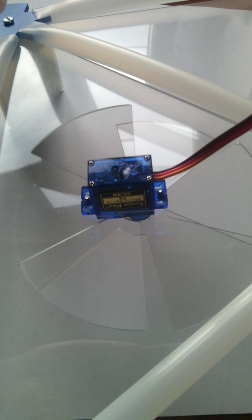 Sortie numérique 1Entrée numérique 2 et 3Sortie numérique 1Entrée numérique 2 et 3Sortie 7ArrosageArrosageArrosageSolution 1 : Interface relais du commerceSolution 2 : Interface réalisée avec un transistor de commutationEffecteur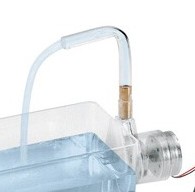 Mini pompe à eauSortie numérique 4Sortie numérique 4Sortie numérique 4ConfigurationProgramme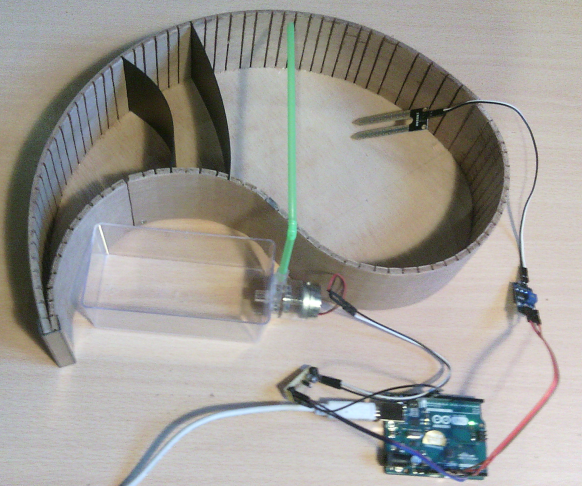 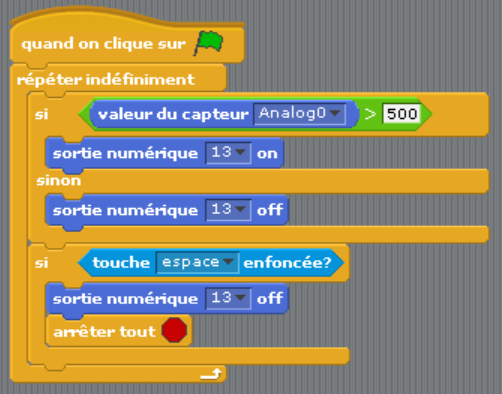 ConfigurationProgramme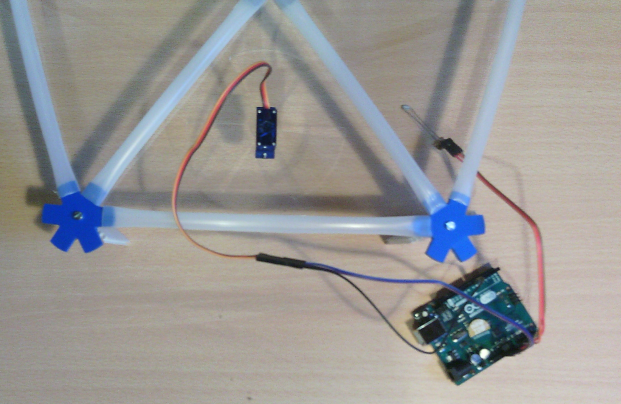 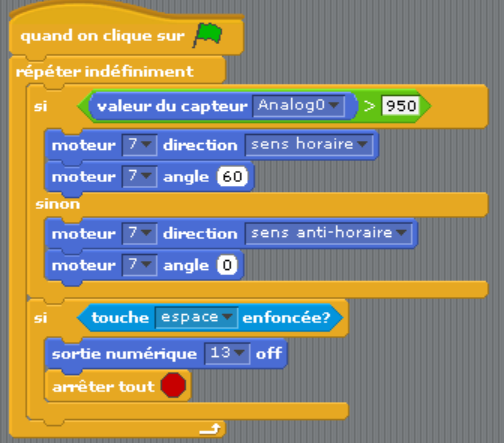 ConfigurationProgramme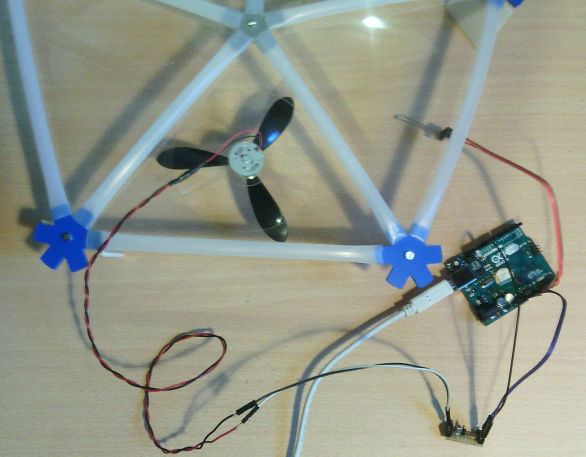 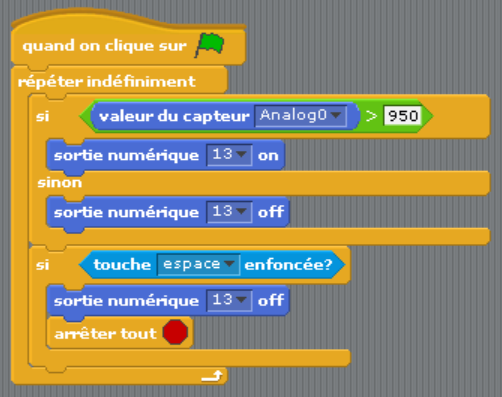 